                      Р Е П У Б Л И К А    Б Ъ Л ГА Р И Я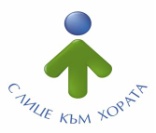 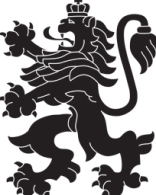                             МИНИСТЕРСТВО  НА  ЗДРАВЕОПАЗВАНЕТО                          РЕГИОНАЛНА  ЗДРАВНА  ИНСПЕКЦИЯ – ВРАЦАгр. Враца 3000      ул. „Черни Дрин” № 2	  тел/факс: 092/ 66 50 61     тел: 092/62 63 77    e-mail: rzi@rzi-vratsa.com   И Н Ф О Р М А Ц И Я  З А  М Е Д И И Т Еза периода 15.07.2019г. до 19.07.2019г.ЕПИДЕМИОЛОГИЧНА ОБСТАНОВКАРегистрираните остри респираторни заболявания и грип за изминалата седмица  са 10 случаи.Регистрирани са 24 случаи на други заразни заболявания: Варицела-18.Хепатит А-1.ТБК-1.Салмонелоза-1.Ентероколит-2.Скарлатина-1Дирекция «Медицински дейности»Проверки по текущ контрол на 6 бр. аптеки и 2 бр. дрогерии. Няма констатирани нарушения.Дирекция «Надзор на заразните болести»Извършени 15 бр. епидемиологични проучвания.Проверки по текущ контрол на ЛЗ за болнична помощ-35 бр. Няма констатирани нарушения.Взети проби по контрол на противоепидемичения режим на работа в ЛЗ-12 бр. Няма нестандартни.Дирекция «Обществено здраве» През изминалата седмица са извършени 58 бр. проверки по текущ контрол. От тях по чл.56 от ЗЗ- 22 бр. Няма констатирани нарушения.Извършени 10 бр. инструментални изследвания на гама-фона . Изследвани 6 бр. питейни води по показател естествен уран; 6 бр. питейни води по показател обща бета активност. Няма нестандартни. Дирекция «Лабораторни изследвания»Физико-химичен и микробиологичен контрол на плувни басейни: 12 броя проби - несъответстващи -няма.ДЕЙНОСТ  НА РЗИ- ВРАЦА  ПО КОНТРОЛ  НА ТЮТЮНОПУШЕНЕТОРЗИ-Враца е осъществила 67 проверки в 67 обекта. Проверени са 3 обектa за хранене и развлечения, 5 детски и учебни заведения, 28 лечебни и здравни заведения /АИППМП- 7, аптеки - 6, дрогерии - 2, ДКЦ-12, МБАЛ-1 / и 31 обществени места. За изминалия период на отчитане не са констатирани нарушения на въведените забрани и ограниченията на тютюнопушене в закритите и някои открити  обществени места.Няма издадени предписания и актове.Д-Р ТАТЯНА ТОДОРОВАГлавен секретар на РЗИ-Враца